Bücherwurm und Computermaus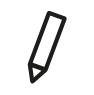 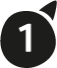 Welche Wörter kennst du? Schreibe sie auf.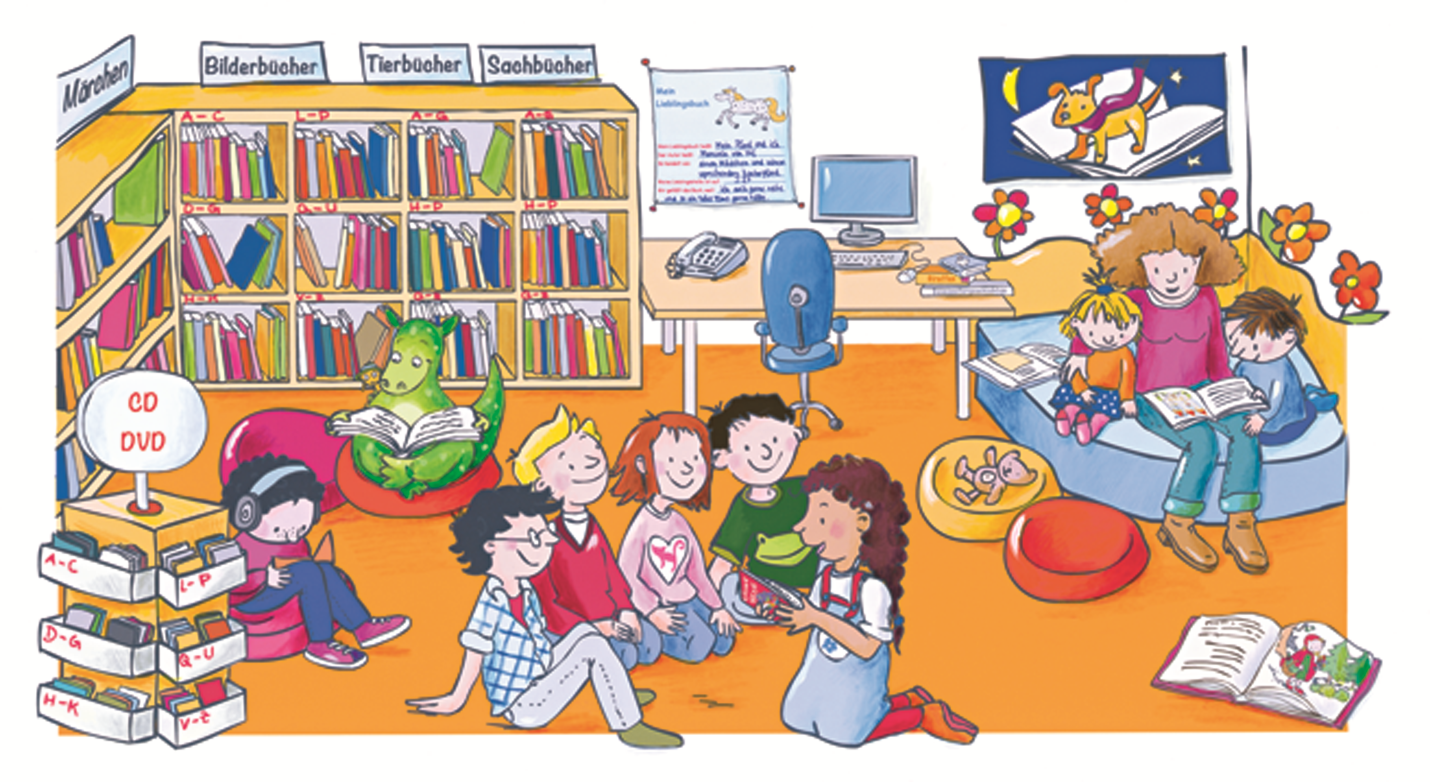 Name:Klasse:Datum:KV 8.4